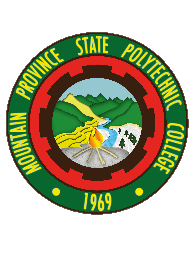 Date: _____________________RETURN SLIPRECORD/S RETURNED: ________________________________________________REASON/S:_____    No or incomplete attachment/s				  ______     Incomplete filled-out data			______     Incomplete signature/s			    			______     Others ________________________                                     _________________________                    		Received by: _____________________Date	        : ____________________MPSPC-REC-F-OO5/01/July 18, 2019Page 1 of 1Date: _____________________RETURN SLIPRECORD/S RETURNED: ________________________________________________REASON/S:_____    No or incomplete attachment/s				  ______     Incomplete filled-out data			______     Incomplete signature/s			    			______     Others ________________________                                     _________________________                    		Received by: _____________________Date	        : ____________________